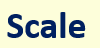 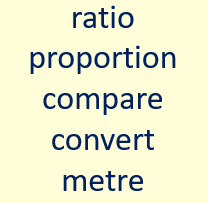 Please use the powerpoint which is attached to help you. This is a new area of maths, which we have not covered.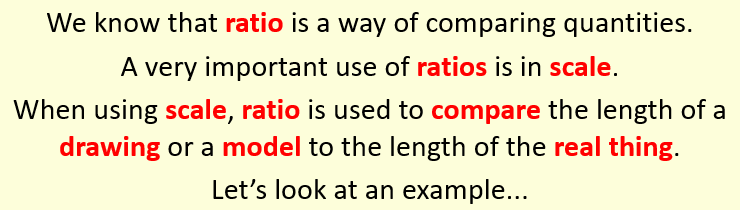 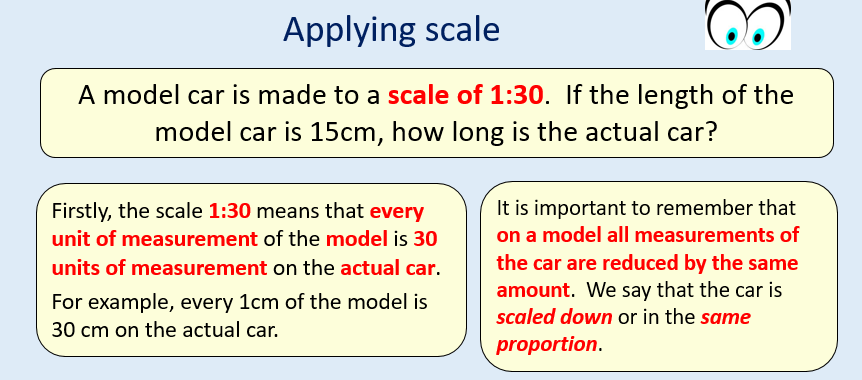 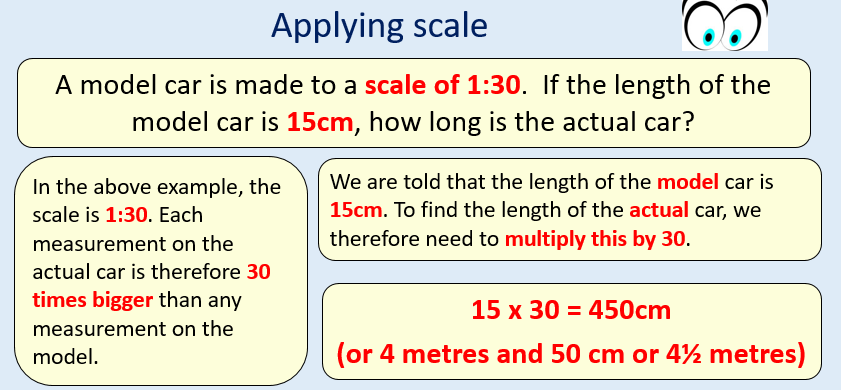 FridayA model of a bus is made to a scale of 1:30.  If the model has a length of 30 cm, what is the length of the actual bus?  Give your answer in metres.An aeroplane has a wingspan of 60 metres. A model of it is made on a scale 1:50. How big is the wingspan on the model? Gary makes a model of a house.  All the measurements of the actual house are ten times bigger than the measurements of the model.  What is the scale of his model?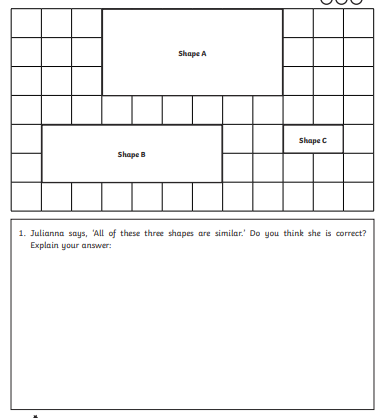 https://www.bbc.co.uk/bitesize/guides/znnycdm/testCan you test your knowledge of ratio and proportion? How did you do? Can you keep improving your score?